Erasmus+ Programme

Key Action 1 
– Mobility for learners and staff – 
Higher Education Student and Staff Mobility

Inter-institutional agreement 2014-2021
between programme countries
[Minimum requirements]The institutions named below agree to cooperate for the exchange of students and/or staff in the context of the Erasmus+ programme. They commit to respect the quality requirements of the Erasmus Charter for Higher Education in all aspects related to the organisation and management of the mobility, in particular the recognition of the credits awarded to students by the partner institution.A.	Information about higher education institutionsB.	Mobility numbers per academic year[Paragraph to be added, if the agreement is signed for more than one academic year: The partners commit to amend the table below in case of changes in the mobility data by no later than the end of January in the preceding academic year.][*Optional: subject area code & name and study cycle are optional. Inter-institutional agreements are not compulsory for Student Mobility for Traineeships or Staff Mobility for Training. Institutions may agree to cooperate on the organisation of traineeship; in this case they should indicate the number of students that they intend to send to the partner country. Total duration in months/days of the student/staff mobility periods or average duration can be indicated if relevant.]C.	Recommended language skillsThe sending institution, following agreement with the receiving institution, is responsible for providing support to its nominated candidates so that they can have the recommended language skills at the start of the study or teaching period:For more details on the language of instruction recommendations, see the course catalogue of each institution [Links provided on the first page].D.	Additional requirementsPL KATOWIC01:Incoming Erasmus students have to take main part of their workload from the US faculty and department that coordinates the bilateral agreement. Some additional workload can be made up of courses from different faculties. Incoming teaching staff must be individually accepted by the US faculty and department that coordinates the bilateral agreement. The acceptance will be based on the candidate’s working plan and its adequacy to the teaching programme of the US host didactic unit.Incoming non-teaching staff must be individually accepted by the department, service or unit concerned, based on the proposed working plan and the availability of the department, service or unit to host visitors.The University of Silesia in Katowice places the utmost importance on providing equal opportunities for people with disabilities. Our university is constantly re-examining the needs of students and employees with disabilities and the challenges they may encounter during their studies and work. We are committed to ensuring equal access to sources of knowledge, new educational programs, modern technological solutions and the appropriate conditions of studies and work.Detailed information: www.bon.us.edu.pl, bon@us.edu.pl, +48 32 359 1998 (Bankowa 14, 40-007 Katowice, Poland) www.erasmus.us.edu.pl, erasmus@us.edu.pl, +48 32 3591178, (Bankowa 12, 40-007 Katowice, Poland)E.	Calendar1.	Applications/information on nominated students must reach the receiving institution by:[* to be adapted in case of a trimester system]2.	The receiving institution will send its decision within 4 weeks.3.	A Transcript of Records will be issued by the receiving institution no later than 5 weeks after the assessment period has finished at the receiving HEI. [It should normally not exceed five weeks according to the Erasmus Charter for Higher Education guidelines]4.	Termination of the agreement In the event of unilateral termination, a notice of at least one academic year should be given. This means that a unilateral decision to discontinue the exchanges notified to the other party by 1 September 20XX will only take effect as of 1 September 20XX+1. Neither the European Commission nor the National Agencies can be held responsible in case of a conflict.F.	Information1.	Grading systems of the institutionsPL KATOWIC01:http://kandydat.us.edu.pl/katalog_kursow/ or http://www.erasmus.us.edu.pl 2.	VisaThe sending and receiving institutions will provide assistance, when required, in securing visas for incoming and outbound mobile participants, according to the requirements of the Erasmus Charter for Higher Education.Information and assistance can be provided by the following contact points and information sources:3.	InsuranceThe sending and receiving institutions will provide assistance in obtaining insurance for incoming and outbound mobile participants, according to the requirements of the Erasmus Charter for Higher Education.The receiving institution will inform mobile participants of cases in which insurance cover is not automatically provided. Information and assistance can be provided by the following contact points and information sources:4.	HousingThe receiving institution will guide incoming mobile participants in finding accommodation, according to the requirements of the Erasmus Charter for Higher Education.Information and assistance can be provided by the following persons and information sources:G.	SIGNATURES OF THE INSTITUTIONS (legal representatives)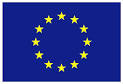 Official name of the institution: - in National language
- in National language 
   with Latin characters only
- in English (and department, where relevant)Erasmus code
and
Erasmus Charter for Higher Education (ECHE) No.Contact details(email, phone)Website(eg. of the course catalogue)Uniwersytet Śląski w Katowicach(Uniwersytet Slaski w Katowicach)University of Silesia in KatowicePL KATOWIC0146641-EPP-1-2014-1-PL-EPPKA3-ECHEErasmus OfficeDepartment of International Relations (EO-DIR), ul. Bankowa 12, 
40-007 KATOWICE, Polanderasmus@us.edu.pl  
Fax/phone:  +48 32 359 11 78 Erasmus Administrators:Ms Marta Żebracka, marta.zebracka@us.edu.plMs Marta Koziarz, marta.koziarz@us.edu.pl Ms Anna Przybycinanna.przybycin@us.edu.pl Ms Monika Ostrowskamonika.ostrowska@us.edu.pl Departmental Coordinator:Institutional Coordinator:Mr. Jarosław Gąsior(EO-DIR) jaroslaw.gasior@us.edu.plhttp://www.erasmus.us.edu.plhttp://www.us.edu.pl FROM[Erasmus code of the sending institution]TO[Erasmus code of the receiving institution]Subject area code
[ISCED-F 2013]Subject area name

Study cycle
[short cycle, 1st , 2nd 
or 3rd]Number of student mobility periodsNumber of student mobility periodsFROM[Erasmus code of the sending institution]TO[Erasmus code of the receiving institution]Subject area code
[ISCED-F 2013]Subject area name

Study cycle
[short cycle, 1st , 2nd 
or 3rd]Student Mobility 
for Studies[per academic year:
total number of students x number of months of the study period per student]Student Mobility for Traineeships
[per academic year:
total number of students x number of months of the study periods per student]PL KATOWIC01PL KATOWIC01FROM[Erasmus code of the sending institution]TO[Erasmus code of the receiving institution]Subject area code
[ISCED-F 2013]Subject area name

Number of staff mobility periodsNumber of staff mobility periodsFROM[Erasmus code of the sending institution]TO[Erasmus code of the receiving institution]Subject area code
[ISCED-F 2013]Subject area name

Staff Mobility for Teaching
[per academic year:
total number of staff x number of days of the teaching period per student]Staff Mobility for Training
[optional]
PL KATOWIC01PL KATOWIC01Receiving institution

[Erasmus code]Optional: Subject area 
[ISCED-F 2013]Language
of 
instruction 1Language
of 
instruction 2Recommended language of instruction levelRecommended language of instruction levelReceiving institution

[Erasmus code]Optional: Subject area 
[ISCED-F 2013]Language
of 
instruction 1Language
of 
instruction 2Student Mobility for Studies[Minimum recommended level: B1]Staff Mobility for Teaching[Minimum recommended level: B2]PL KATOWIC01PolishEnglish
(for indicated subjects)B1B2Receiving institution[Erasmus code]Autumn term*[month]Spring term*[month]PL KATOWIC0130th June30th NovemberLocal GradeECTS 
GradeECTS Grade% of successful students normally achieving 
the gradeDefinition5 – bardzo dobryA10EXCELENT – Outstanding performance with only minor errors.4,5 (+4 dobry plus)B25VERY GOOD – Above the average standard but with some errors4 (dobry)C30GOOD – Generally sound work with a number of notable errors3,5 (+3 dostateczny plus)D25SATISFACTORY – Fair but with significant shortcomings3 (dostateczny)E10SUFFICENT- Performance meets the minimum 
criteria2 (niedostateczny)F/FX-FAIL (below the minimum criteria)
Institution 
[Erasmus code]Contact details(email, phone)Website for informationPL KATOWIC01erasmus@us.edu.pl http://www.erasmus.us.edu.pl Ministry of Foreign Affairs Republic of Polandinformation for foreigners: http://www.msz.gov.pl/en/ entering Poland: http://www.msz.gov.pl/en/travel_to_poland/entering_poland/entering_poland visa requirements: http://www.msz.gov.pl/en/travel_to_poland/visa/visa Institution 
[Erasmus code]Contact details(email, phone)Website for informationPL KATOWIC01erasmus@us.edu.pl http://www.erasmus.us.edu.pl Institution 
[Erasmus code]Contact details(email, phone)Website for informationPL KATOWIC01erasmus@us.edu.pl http://www.erasmus.us.edu.pl (http://www.erasmus.us.edu.pl/accommodation - direct link to accommodation info)Institution [Erasmus code]Name, functionDateSignature(and stamp – optional)Seal
PL KATOWIC01Mgr Jarosław Gąsior Institutional Coordinator Erasmus+ KA1HEUniversity of Silesia in KatowicePL KATOWIC01(Dean of the Faculty)